The Stockwell Way - PSHE and Relationships, Sex and Health Curriculum INTENT   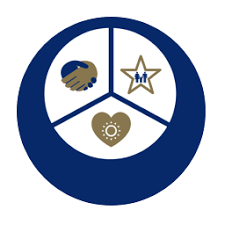 The subject pillars are: